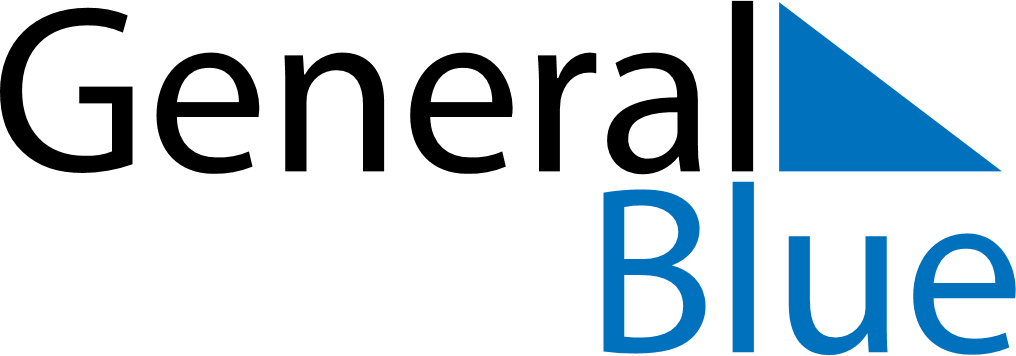 December 2026December 2026December 2026ChileChileMONTUEWEDTHUFRISATSUN12345678910111213Immaculate Conception1415161718192021222324252627Christmas Day28293031New Year’s Eve